Меры безопасности при пользовании газом в бытуКак действовать при утечке газа и угрозе взрыва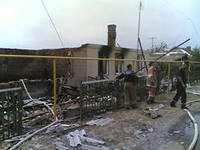 Если вы почувствовали сильный запах газа в квартиреНе включайте свет, электроприборы и даже не звоните из квартиры.Закройте дыхательные пути плотной тканью, пройдите к окнам и распахните их, устройте сквозняк.Закройте вентиль газовой трубы, далее - действуйте по обстановке. 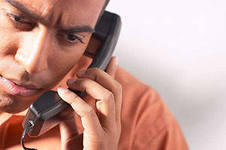 Если источник запаха сразу установить не удалось, позвоните от соседей в аварийную газовую службу по телефону 04 и вызовите специалистов для проверки газовых приборов на предмет утечки газа. Если газом пахнет в подъездеНемедленно обратитесь за помощью к специалистам.Проветрите помещение.Предупредите жильцов дома об опасности.Помните: пытаться самостоятельно искать источник утечки опасно - малейшая искра (звонок, движение лифта и т.д.) может устроить объемный взрыв. Соблюдайте правила пользования газовыми плитами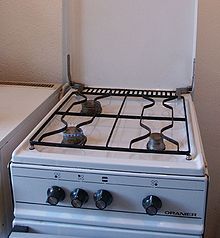 Не открывайте максимально газовые краны, так как при слишком сильной струе газа может произойти отрыв пламени от горелки, а это приводит к понижению температуры в зоне горения и к большому выделению в воздух окиси углерода.Следите за исправностью плиты: если во время горения пламя имеет желтый цвет, вызовите специалиста для проверки исправности плиты. Сделать это нужно незамедлительно, так как при плохой работе горелок возрастает поступление в воздух продуктов неполного сгорания газа.Не оставляйте горящие газовые плиты без присмотра.Постоянно следите за кипящими жидкостями, стоящими на плите. При кипении жидкость может выплеснуться, залить огонь и вызвать утечку газа.Тщательно соблюдайте правила эксплуатации газового водонагревателя.Прежде чем зажечь газ, проверьте, достаточна ли тяга в дымоходе. Для этого поднесите к дымоходу зажженную спичку: если пламя втягивается внутрь, значит, колонка исправна, а если оно остается неподвижным или отклоняется в обратную сторону, пользоваться водонагревателем нельзя! Правила поведения при аварии с утечкой газа· Многие природные газы являются источниками опасности для человека. Однако наиболее опасными являются метан (городской магистральный газ) и сжиженный нефтяной газ (в баллонах), используемые в быту. При утечке они вызывают удушье, отравление и способны привести к взрыву, поэтому необходимо знать и неукоснительно соблюдать правила пользования газовыми приборами, колонками, печами и ухода за ними.КАК ДЕЙСТВОВАТЬ ПРИ УТЕЧКЕ МАГИСТРАЛЬНОГО ГАЗА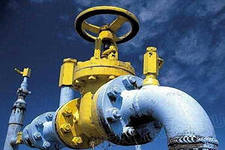 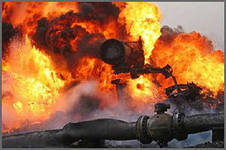 · Почувствовав в помещении запах газа, немедленно перекройте его подачу к плите. При этом не курите, не зажигайте спичек, не включайте свет и электроприборы (лучше всего обесточить всю квартиру, отключив электропитание на распределительном щитке), чтобы искра не смогла воспламенить накопившийся в квартире газ и вызвать взрыв.· Основательно проветрите всю квартиру, а не только загазованную комнату, открыв все двери и окна. Покиньте помещение и не заходите в него до исчезновения запаха газа.· При появлении у окружающих признаков отравления газом вынесите их на свежий воздух и положите так, чтобы голова находилась выше ног. Вызовите скорую медицинскую помощь.· Если запах газа не исчезает, срочно вызовите аварийную газовую службу (телефон 04), работающую круглосуточно.ПРАВИЛА ОБРАЩЕНИЯ С ГАЗОВЫМИ БАЛЛОНАМИ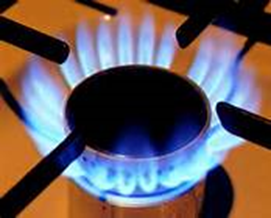 · Вне дома газовый баллон храните в проветриваемом помещении, в вертикальном положении, не закапывайте его и не ставьте в подвал.· Примите меры по защите баллона и газовой трубки от воздействия тепла и прямых солнечных лучей.· Воздержитесь от замены газового баллона при наличии рядом огня, горячих углей, включенных электроприборов. Перед заменой убедитесь, что краны нового и отработанного баллонов закрыты. После замены проверьте герметичность соединений с помощью мыльного раствора.· Для соединения баллона с газовой плитой используйте специальный гибкий резиновый шланг с маркировкой длиной не более метра, зафиксированный с помощью зажимов безопасности. Не допускайте его растяжения или пережатия.· Доверяйте проверку и ремонт газового оборудования только квалифицированному специалисту.· Неиспользуемые баллоны, как заправленные, так и пустые, храните вне помещения.· В ходе приготовления пищи следите за тем, чтобы кипящие жидкости не залили огонь и не стали причиной утечки газа. По окончании работ кран баллона закройте.· Регулярно чистите горелки, так как их засоренность может стать причиной беды.· Выключите газовые конфорки. Перекройте газовый кран.
Избегайте всяких действий, вызывающих искрение и повышение температуры воздуха в помещении. Не трогайте электровыключатели, это тоже может вызвать появление искры. Обеспечьте интенсивное проветривание помещения, открыв все окна. Удалите всех присутствующих. Вызовите аварийную газовую службу по телефону 04.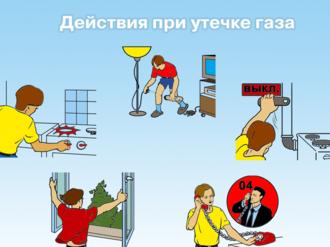 
Будьте внимательны и осторожны!